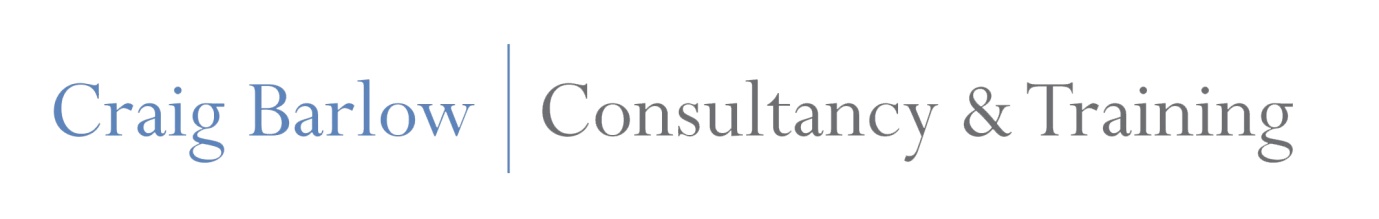 Family Risk and Safety Assessment (FRaSA) Part 1: A Systemic Approach to Risk Assessment and Safety Planning.Craig Barlow & Marion FarmerWhy Assess Risk?Purposes of risk assessment includePromoting public safetySupporting routine interventionsTargeting scarce resources (including time)Informing treatment plansIdentifying the need for exceptional measures e.g. secure accommodationCommon AssumptionsWe can be anxious about or even impeded in our attempts to undertake risk assessments due to common assumption or beliefs e.g.:Child maltreatment is too rare to predict“Clinical Predictions” are particularly badSocial workers have no particular expertise in risk assessmentPredictors of child maltreatment necessitate a deterministic view of behaviourHowever,Family based violence and child abuse is all too commonThe accuracy of “clinical predictions” is reliably better than chanceThe scientific literature on family violence and child abuse and exploitation is large and growingViolence and child maltreatment is a choice or decisionFocus on prevention, not predictionDefinition of RiskA risk is a hazard that is incompletely understood and therefore that can be forecast only with uncertainty. It incorporates notions of nature, severity, frequency, imminence, and likelihood — not just probability of harm. Risk is context-specific Risk is never known, but estimated.Definition of AssessmentEvaluation of an individual to assist in decision making. Decisions include treatment, civil commitment, supervision, sentencing etc. It is  not simply providing a diagnosis or prognosis. It is not simply considering a set of test items or risk factors determined before the evaluation.It IS Individualized inquiry.Summary: Child Maltreatment Risk Assessment is the Evaluations of people to Characterize the risk that they will maltreat a child or children in the future in order to develop interventions to manage or reduce their risk of causing harm.Decision TheoryThe proximal cause of harmful behaviour is a decision to act in a way that causes harm.The decision is influenced by a host of biological, psychological, and social factors:neurological insult, hormonal             abnormalitypsychosis personality disorderexposure to violent modelsattitudes that condone violence            Influences on Decision Makingbiological intelligence psychological Attitudessexual deviation social exposure to antisocial modelsnorms that condone crime or violenceSystemic Risk AssessmentSystems Theory explains human behaviour as the intersection of the influences of multiple interrelated systems. Systems Theory explains human behaviour as the intersection of the influences of multiple interrelated systems. According to this theory, all systems are interrelated parts constituting an ordered whole and each subsystem influences other parts of the whole. It is used to develop a holistic view of individuals within an environment and is best applied to situations where several systems inextricably connect and influence one another. For the purposes of Risk Assessment, contextual understandings of behaviour will lead to the most appropriate practice interventions.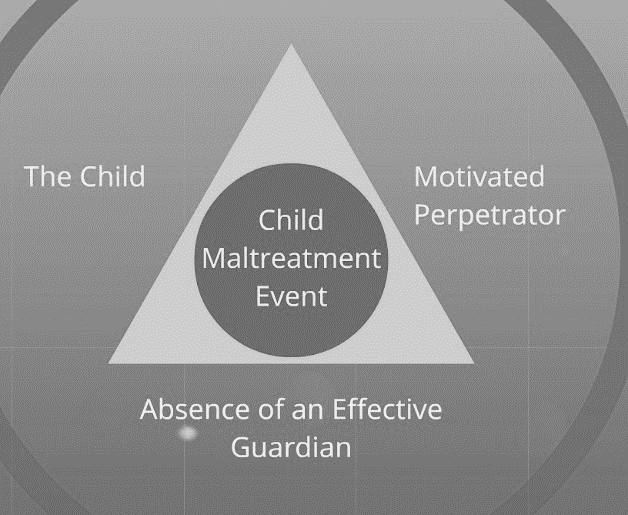 Distal FactorsPreconditions of the individual e.g.genetic make-up, childhood experiences and development. Long-term psychological mechanisms that may lead to harmful behaviour if the environmental situation is conducive.Proximal FactorsFactors in the environment that change the distal factors into actual abuse – effectively “trigger” the predispositions into actions.Goals of Risk AssessmentRisk assessments have, in the past, tended to emphasise prediction of harmful behaviour occurring e.g. the likelihood of someone becoming violent and to whom.Risk Assessment and Safety Planning should be concerned with Prevention of harmful behaviour occurring. The Goals of risk assessment are therefore to:Prevent HarmIdentify potentially useful intervention But also:Enhance professional accountabilityImprove consistency of decisionsImprove transparency of decisionsProtect clients’ rightsProtect professionalsTwo Basic Approaches to Risk AssessmentDiscretionary: Designed to guide intervention this approach imposes no or limited structureon the evaluation process and the decision-making process. It uses Information weighted and combined according to the evaluator’s judgement -  AKA informal, intuitive, impressionistic.Non-Discretionary: Designed to predict an outcome, this approach imposes rigid structureon all of the evaluation process and on all of the decision-making process. Information is weighted and combined using fixed and explicit rules. AKA algorithmic, mechanical, formalistic Examples: Child Abuse Potential Inventory(CAPI); Mullin Graded Care Profile; SrivastavaBarrett Impulsivity Scale (BIS)  IIA Third way - Structured Professional Judgement (SPJ): Relies on professional guidelines, also known as aides mémoires or clinical practice parameters, the SPJ reflects current views of best practice and specifies important risk factors. It does not restrict the scope of the assessment nor does it specify methods for weighing or combining risk factors.Examples:Adapted Systemic Investigation, Protection and Prosecution Strategy (SIPPS) for CSE; BarlowRisk of Sexual Violence Protocol ; Hart, Kropp & LawsHCR-20; Webster, Douglas, Eaves and HartShort Term Assessment of Risk and Treatability (START); Webster, Martin, Nicholls and MiddletonThe SPJ approach structures, but does not replace, clinical evaluations of risk across a broad range of populations and settings:  Civil, forensic psychiatric or correctional, institutional or community based risk. It can be used individual practitioners or in teams. It enables practitioners to monitor or re-evaluate clinical and situational factors that may be relevant to risk of harm and guides risk management strategies.General ProceduresUse worksheets to assist evaluation and documentation and follows 5 steps:Gather assessment informationConsider presence and relevance of risk factorsConsider scenarios of violenceDevelop case management strategiesDocument summary judgementsPlanning The AssessmentIdentify Sources of InformationIdentify the Timeframe for the AssessmentOther issues to keep in mind:Open mindednessImpact or personal valuesRoles of fathers and other adult males in the householdAssessment PrinciplesUse multiple methodsUse multiple sourcesConsider multiple domainsConsider both static and dynamic aspectsUpdate informationDocument informationEvaluate adequacy of informationResilienceFamily resilience is the successful coping of family members under adversity that enables them to flourish with warmth, support, and cohesion. Key factors include:   positive outlook, spirituality, family member accord, flexibility, family communication, financial management, family time, shared recreation, routines and rituals, and support networks.VulnerabilityThe extent to which a child is vulnerable is governed by Innate characteristics such as disability, communication difficulties, factors imposed by their family circle or wider community that may challenge healthy development for example, childhood trauma/abuse, poverty.AdversityThe experience of life events and circumstances that pose a threat to or challenge healthy development, for example: Serious illness, domestic violence.Protective EnvironmentFactors in the child`s environment acting as buffers to the negative effects of adverse experience, for example: Good school experience, availability of a supportive adult.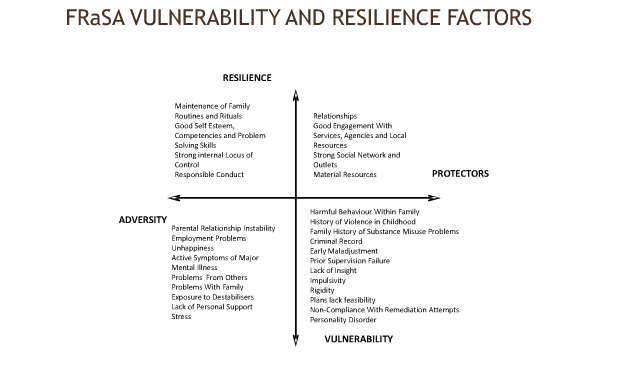 